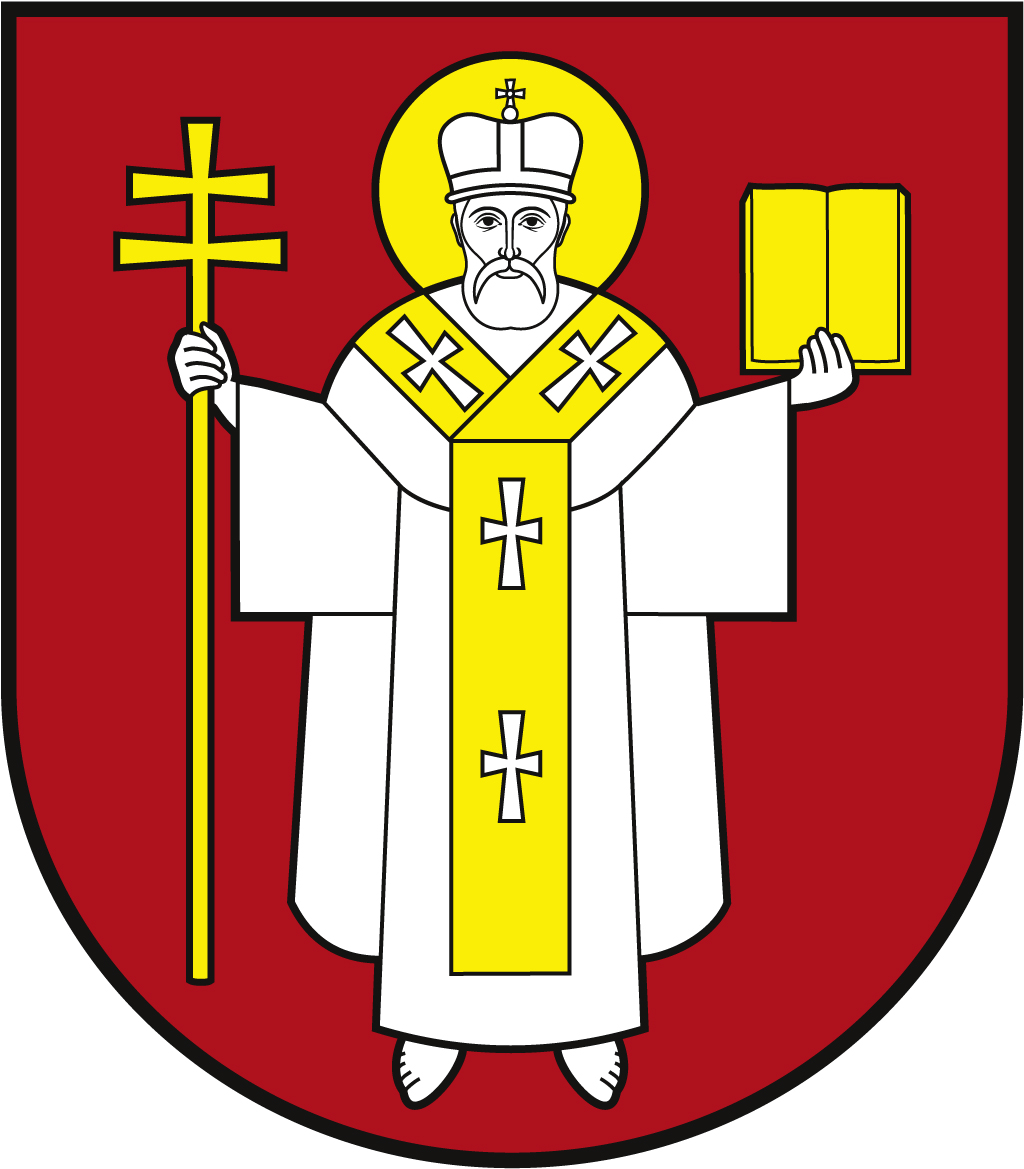 ЛУЦЬКА МІСЬКА РАДАВИКОНАВЧИЙ КОМІТЕТ ЛУЦЬКА МІСЬКА РАДАВИКОНАВЧИЙ КОМІТЕТ ЛУЦЬКА МІСЬКА РАДАВИКОНАВЧИЙ КОМІТЕТ Інформаційна карткаПризначення та виплата адресної грошової допомоги сім’ям загиблих (померлих) ветеранів війни та зниклих безвістиІнформаційна карткаПризначення та виплата адресної грошової допомоги сім’ям загиблих (померлих) ветеранів війни та зниклих безвістиІК-283/11/89ІП1.Орган, що надає послугуОрган, що надає послугуДепартамент соціальної політики Луцької міської радиДепартамент соціальної політики Луцької міської ради2.Місце подання документів та отримання результату послугиМісце подання документів та отримання результату послуги1.Департамент соціальної політики Луцької міської ради пр-т Волі, 4а, каб. 115,  тел. (0332) 281 000http://social.lutsk.ua/ e-mail: dsp@lutskrada.gov.uaГрафік  роботи:Понеділок-четвер   08.30-17.00П'ятниця                  08.30-16.00Обідня перерва:      13.00-13.452.Прилуцький старостинський округ: с. Прилуцьке, вул. Ківерцівська, 35а (для мешканців сіл: Прилуцьке, Дачне, Жабка, Сапогове)Четвер:          08.30- 17.30   Обідня перерва:      13.00-13.453.с.Жидичин, вул. Данила Галицького, 12 (для мешканців сіл: Жидичин, Кульчин, Липляни, Озерце, Клепачів, Небіжка) Вівторок:       08.30-17.30  Обідня перерва:      13.00-13.454.с.Забороль, вул. Володимирська, 34а (для мешканців сіл: Забороль, Антонівка, Великий Омеляник, Охотин, Всеволодівка, Олександрівка, Одеради, Городок, Сьомаки, Шепель, Заболотці)Понеділок:      08.30-17.30     Обідня перерва:      13.00-13.455.с.Боголюби, вул. 40 років Перемоги, 57 (для мешканців сіл: Боголюби, Богушівка, Тарасове, Іванчиці, Озденіж) Середа:           08.30-17.30  Обідня перерва:      13.00-13.456.с.Княгининок, вул. Соборна,77 (для мешканців сіл: Княгининок, Зміїнець, Милуші, Милушин, Брище, Моташівка, Буків Сирники,  Рокині)П'ятниця:         08.30-16.15  Обідня перерва:      13.00-13.45.1.Департамент соціальної політики Луцької міської ради пр-т Волі, 4а, каб. 115,  тел. (0332) 281 000http://social.lutsk.ua/ e-mail: dsp@lutskrada.gov.uaГрафік  роботи:Понеділок-четвер   08.30-17.00П'ятниця                  08.30-16.00Обідня перерва:      13.00-13.452.Прилуцький старостинський округ: с. Прилуцьке, вул. Ківерцівська, 35а (для мешканців сіл: Прилуцьке, Дачне, Жабка, Сапогове)Четвер:          08.30- 17.30   Обідня перерва:      13.00-13.453.с.Жидичин, вул. Данила Галицького, 12 (для мешканців сіл: Жидичин, Кульчин, Липляни, Озерце, Клепачів, Небіжка) Вівторок:       08.30-17.30  Обідня перерва:      13.00-13.454.с.Забороль, вул. Володимирська, 34а (для мешканців сіл: Забороль, Антонівка, Великий Омеляник, Охотин, Всеволодівка, Олександрівка, Одеради, Городок, Сьомаки, Шепель, Заболотці)Понеділок:      08.30-17.30     Обідня перерва:      13.00-13.455.с.Боголюби, вул. 40 років Перемоги, 57 (для мешканців сіл: Боголюби, Богушівка, Тарасове, Іванчиці, Озденіж) Середа:           08.30-17.30  Обідня перерва:      13.00-13.456.с.Княгининок, вул. Соборна,77 (для мешканців сіл: Княгининок, Зміїнець, Милуші, Милушин, Брище, Моташівка, Буків Сирники,  Рокині)П'ятниця:         08.30-16.15  Обідня перерва:      13.00-13.45.3.Перелік документів, необхідних для надання послуги, та вимоги до нихПерелік документів, необхідних для надання послуги, та вимоги до них1.Заява (рекомендовано формуляр 01).2.Посвідчення або довідка (для дітей до 16 –ти років), що підтверджує статус особи як члена сім`ї загиблого (померлого) ветерана війни та зниклого безвісти (оригінал та копія).3.Паспорт громадянина України заявника та документ, що підтверджує місце реєстрації (оригінал та копія).4.Рішення суду про встановлення факту проживання у м.Луцьку та населених пунктах Луцької міської територіальної громади на момент смерті ветерана війни (за необхідності).5.Довідка про присвоєння реєстраційного номера облікової картки платника податків з Державного реєстру фізичних осіб – платників податків (оригінал та копія).6.Рішення суду про встановлення факту проживання особи однією сім’єю із загиблим (померлим), зниклим безвісти (за необхідності).7.Документ на представництво інтересів (за необхідності).8.Соціальний рахунок, копія банківських реквізитів.1.Заява (рекомендовано формуляр 01).2.Посвідчення або довідка (для дітей до 16 –ти років), що підтверджує статус особи як члена сім`ї загиблого (померлого) ветерана війни та зниклого безвісти (оригінал та копія).3.Паспорт громадянина України заявника та документ, що підтверджує місце реєстрації (оригінал та копія).4.Рішення суду про встановлення факту проживання у м.Луцьку та населених пунктах Луцької міської територіальної громади на момент смерті ветерана війни (за необхідності).5.Довідка про присвоєння реєстраційного номера облікової картки платника податків з Державного реєстру фізичних осіб – платників податків (оригінал та копія).6.Рішення суду про встановлення факту проживання особи однією сім’єю із загиблим (померлим), зниклим безвісти (за необхідності).7.Документ на представництво інтересів (за необхідності).8.Соціальний рахунок, копія банківських реквізитів.4.Оплата Оплата БезоплатноБезоплатно5.Результат послугиРезультат послуги1.Виплата адресної грошової допомоги.2.Письмове повідомлення про відмову у наданні послуги.1.Виплата адресної грошової допомоги.2.Письмове повідомлення про відмову у наданні послуги.6.Термін виконанняТермін виконання30 днів30 днів7.Спосіб отримання відповіді (результату)Спосіб отримання відповіді (результату)1.Зарахування коштів на особовий рахунок в установі банку.2.Поштою або електронним листом за клопотанням суб’єкта звернення - в разі відмови в наданні послуги.1.Зарахування коштів на особовий рахунок в установі банку.2.Поштою або електронним листом за клопотанням суб’єкта звернення - в разі відмови в наданні послуги.8.Законодавчо-нормативна основаЗаконодавчо-нормативна основа1.Закон України «Про місцеве самоврядування в Україні».2.Закон України «Про статус ветеранів війни, гарантії їх соціального захисту». 3.Рішення виконавчого комітету міської ради від 17.04.2019 №262-1 “Про комісію з питань надання адресної грошової допомоги сім’ям загиблих (померлих) ветеранів війни та зниклих безвісти”, зі змінами.1.Закон України «Про місцеве самоврядування в Україні».2.Закон України «Про статус ветеранів війни, гарантії їх соціального захисту». 3.Рішення виконавчого комітету міської ради від 17.04.2019 №262-1 “Про комісію з питань надання адресної грошової допомоги сім’ям загиблих (померлих) ветеранів війни та зниклих безвісти”, зі змінами.